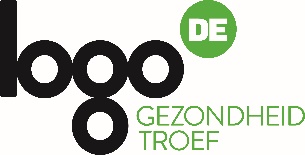 Artikel CoronavirusCoronavirus in België? Hoe kan je je beschermen?Intussen zijn er op verschillende plaatsen in Europa patiënten opgedoken, wat ook verwacht was en zo goed als onvermijdelijk. Volgens onze overheden is de kans reëel dat er ook in België patiënten gaan opduiken. Dat is geen reden voor onrust: de overheden en gezondheidsdiensten staan klaar om eventuele patiënten op te vangen, te verzorgen en te isoleren. Wat kan je zelf doen om de verspreiding van het coronavirus (en andere ziektes zoals griep) te voorkomen? Zeker doen: was regelmatig en grondig (40 à 60 sec.) je handen met water en zeep. Hoe je best je handen wast, zie je in de afbeelding als bijlage. Moet je hoesten? Doe dat in een papieren zakdoekje of in de binnenkant van je elleboog.Gebruik papieren zakdoekjes bij het niezen of snuiten en gooi ze weg in een afsluitbare vuilbak.Vermijd om te handen geven. Begroet elkaar met een zwaai of met de elleboog.Blijf zeker thuis als je ziek bent. Ga niet naar het werk!Vermijd zelf nauw contact met zieke personen.Probeer erop te letten je gezicht zo weinig mogelijk aan te raken met je handen.Meer tips en adviezen over het coronavirus vind je op www.info-coronavirus.be. Wie met vragen zit, kan ook bellen met het federale callcenter op 0800 14 689. 